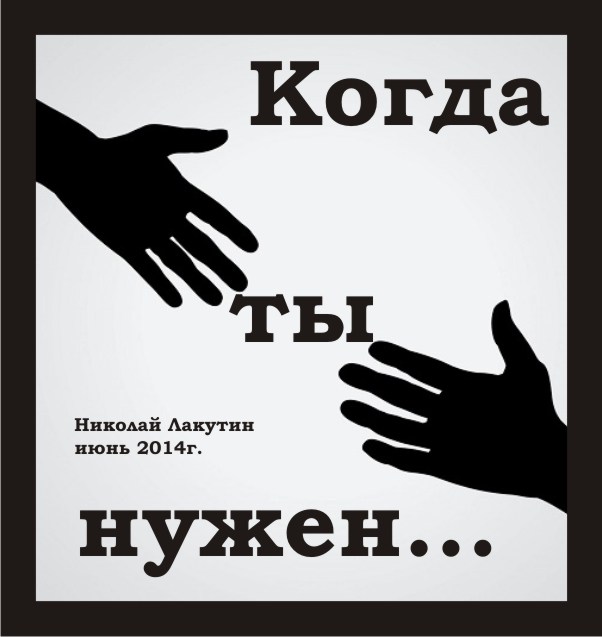 Когда ты нужен- «Здорова, Колян, ты дома? Да мне тут помочь разгрузить надо…»- «Коляныч, давай, машину затолкаем в гараж…»- «Привет, Коль, как дела? Нормально? Слушай, тут такое дело, ты не займёшь тридцать тысяч, очень надо…»- «Колян, свози до больницы?»- «Николай, когда сможешь отвезти за крупой?»- «Блин, выручай, сломался на дороге…»звонки… звонки…  звонки… звонки…  В таких случаях, мы вспоминаем избитую фразу: «Друзья, родственники, товарищи вспоминают о нас только тогда, когда ты им нужен. Когда у них всё хорошо – они не звонят». И едва проглотив каплю обиды, вновь поднимаешь трубку и слышишь:- «Здорова, что там с ценами? Через тебя можно сделать подешевле?»***  Одно время я думал, что все мы одинаковые, не стоит обижаться на друзей, товарищей и родственников за то, что  они так  откровенно пользуются тобой при первой же возможности и стоит раз отказать, как ты уже не друг, и не брат. И в моменты очередных обращений я всегда старался поставить себя на их место, а как бы повёл себя я, окажись я в той или иной ситуации?  Да, здесь бы я всё сделал сам, тут поднапрягся бы, но не стал просить. В такой-то ситуации я вообще не оказался бы, потому что всегда могу трезво оценить обстановку, а вот если бы случилось вот так, то, пожалуй, обратился бы к тому-то.   И получается, что и я в какой-то степени ни далеко ушёл от тех,  кто меня окружает, да и как я мог быть другим, ведь тогда бы и люди вокруг меня были другими. Помните, всё взаимосвязано. Ну ладно, так уж есть, и что то, наверное, нужно менять в сложившейся ситуации, вопрос в какую сторону и как?  А если представить, к примеру, ситуацию несколько иную. Ты сидишь у себя дома, не нагружаешь себя заботой о близких, живёшь в своё удовольствие и только. Проверяешь пропущенные звонки на мобильном телефоне, которых там нет, и заряжаешь батарею мобильника не чаще одного раза в неделю, потому что, попросту, не с кем тратить зарядку в разговорах. Это не значит, что жизнь остановилась, нет. Всё по-прежнему идёт своим чередом. У друзей и товарищей, как и раньше, время от времени возникают проблемы, заботы и необходимость в чьей-либо помощи, подмоге, но!!! Ты никому нафиг не нужен, люди звонят не тебе, если у них что-то случается. Жизнь по-прежнему идёт, но как будто, проходит мимо… Она больше не затрагивает тебя, не навешивает какие-то сторонние проблемы в довесок к своим существующим. – «Так живи и радуйся, ты же этого хотел!!!» - твердит тебе сознание.   Но радости, почему то нет. Раньше звонили, всюду таскали, обращались хоть тогда, когда был нужен, сейчас не звонят вовсе. Выходит, кончилась дружба? А дружба ли это была? Какая-то односторонняя помощь, так может быть лучше быть одному?   Да нет, один в поле не воин. Я бы может быть, и так не обращусь за помощью никогда ко всем тем, кому помогаю изо дня в день, но я знаю, что они у меня есть! Что я могу кому-то позвонить, и сказать:- «Здравствуй, ну как твоя спина после вчерашней разгрузки, не ломит? У меня скулит»;- «Что там с машиной, починил? Что было?»;- «Ну как твои проблемы с деньгами, решила вопрос? Ну и славно, а деньги – отдашь, когда сможешь, а нет, так и Бог с ним, заработаем ещё…»;- «Что сказали в больнице? Ничего серьёзного, всё нормально?»; - «Ну, теперь крупой запасся на год,  можно жить спокойно»;- «До станции твою машинку дотянули, чинись, если чего понадобится из запчастей – звони, привезём…»И ты слышишь в ответ:- «Спасибо тебе!»- «Благодарствую»- «Всё хорошо, спасибо»- «Да, повезло, вовремя приехал в травмпункт, подсобил»- «Дай Бог здоровья»- «Спасибо, что выручил»…  И как-то радостней становится на душе… Так может быть не нужно ничего менять, пусть обращаются, ведь это не плохо, ведь это намного лучше, чем когда не звонят совсем…***   Мой отец помогал всем, кому только мог, зачастую в ущерб своему здоровью и семье. И когда его не стало, не было человека, который бы ни сказал:- «Хороший был мужик».  Я стараюсь помогать многим, силами, временем, деньгами и не прошу ничего взамен, просто помогаю по зову сердца своего и тех, кто ко мне обращается. Сейчас я воспитываю своего сына по тем же принципам, чтобы он не был жадным, чтобы не боялся и не ленился помогать. Потому как если такие люди уйдут, то кто останется?   Я скажу, кто останется. Останется серая масса разрозненного русскоязычного населения – одиночки, которые истребят со временем сами себя. Но окрепнет и расширится дружный народ Таджикистана, Киргизстана, Грузии, Осетии, все те, кто всем сердцем помогает собратьям во всех вопросах и не задумывается о том кто и сколько для кого сделал.   Я думаю, нам всем было бы не лишним поучиться у представителей восточных регионов той отзывчивости и взаимопомощи, которой они наполнены. Тогда мы станем жить намного дружнее, правильнее и лучше…